CERCO ALLOGGIOVerso il testoOsserva l’immagine e rispondi alle domande.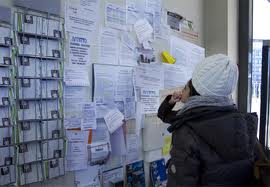 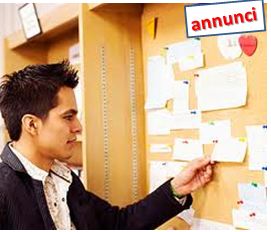 Che cosa fanno i ragazzi? Dove sono?Quali modi conosci per cercare un appartamento o una camera in affitto?                                                                 ________________________                                                                                                                                 ____________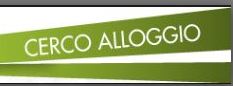 ______________________      _ ___________Tu come hai trovato il tuo alloggio a Perugia?Dove abiti? Con chi? ComprensioneLeggi gli annunci e abbinali alla piantina corrispondente. ANNUNCIO A     PIANTINA: _____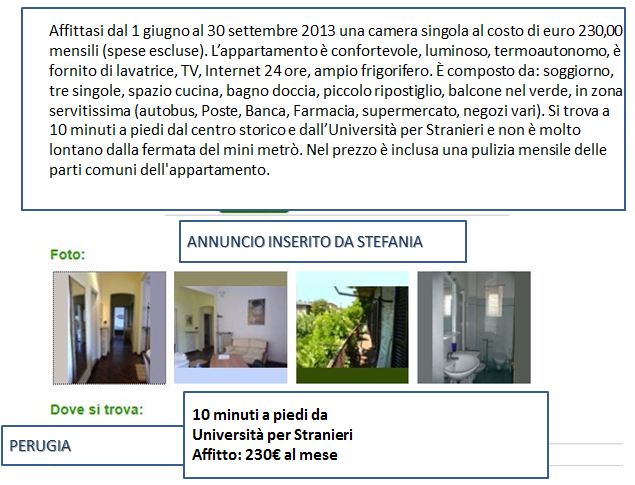 ANNUNCIO B        PIANTINA: _____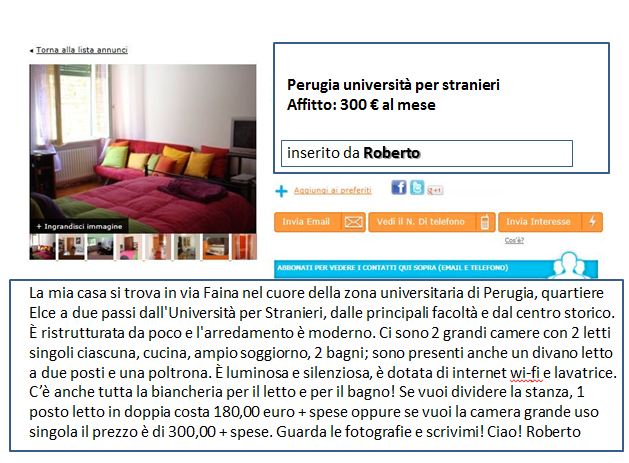 PIANTINA 1PIANTINA 23. Leggi di nuovo gli annunci e indica se le affermazioni sono vere o false. ANALISI Leggi di nuovo gli annunci di Stefania e Roberto e completa la tabella, come nell’esempio. 5. Leggi le frasi e completa le tabelle, come nell’esempio. L’appartamento è confortevole e luminoso.La camera è luminosa, silenziosa e grande. L’appartamento è composto da tre camere singole. Ci sono due grandi camere. Ci sono 2 letti singoli.                           AGGETTIVI QUALIFICATIVI 1° TIPO                          AGGETTIVI QUALIFICATIVI 2° TIPOCollega gli aggettivi a sinistra con il loro significato contrario a destra. PRATICALeggi l’e-mail di Ilary e completala con le parole o espressioni mancanti. Ciao Martin, come saprai mi sono appena trasferita a Perugia. Qui mi trovo molto bene e ho conosciuto dei coinquilini molto __________________, con loro mi diverto molto. John è di Boston e studia economia. Nella sua camera c’è sempre un gran caos: è un ragazzo veramente _________________! Pilar, invece, viene da Madrid, fa la fotografa ed è una persona molto _______________: prepara sempre dolci per tutti e mi aiuta con la lingua italiana. Il mio appartamento è in centro, a due passi dalla mia facoltà. È abbastanza _______________ ed______________: tre camere da letto, un bagno, un soggiorno ______________e una cucina. La cucina ________________ elettrodomestici nuovissimi (forno, frigorifero, lavastoviglie, frullatore). Nella mia camera __________________ anche lo stereo, così la sera prima di addormentarmi ascolto un po’ di musica italiana. Tu che cosa mi racconti? Come va lì a Londra?Aspetto tue notizie,IlaryA coppie. Leggi la descrizione dell’appartamento e scrivi, insieme al tuo compagno, un annuncio per offrire una stanza in affitto.9. Ti ricordi com’è l’appartamento di Stefania? Completa le frasi, come nell’esempio.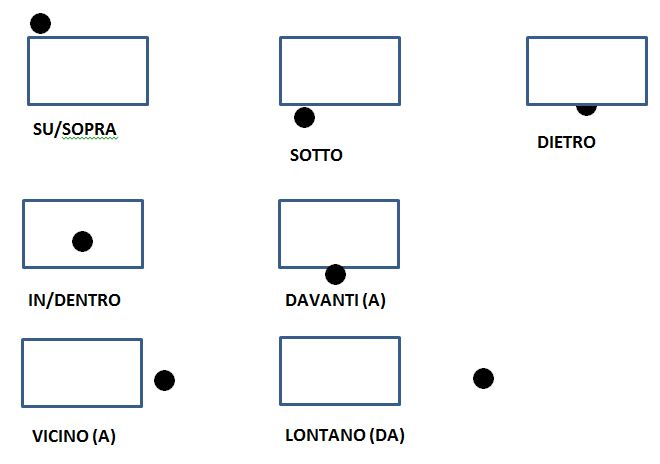 A coppie. Osserva la camera da letto di Roberto e descrivi l’immagine insieme al tuo compagno.Es. studente A: dov’è la televisione?       studente B: è sulla cassettiera. 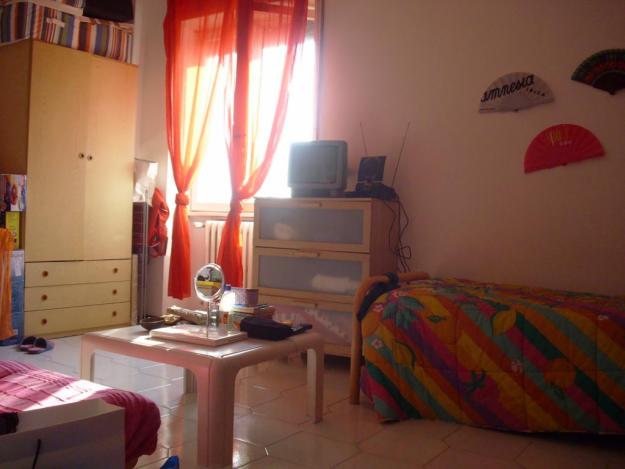 11.a) Leggi che cosa ha scritto Stefania a proposito del suo coinquilino ideale. 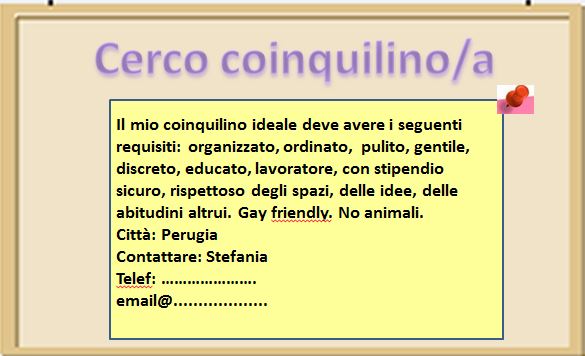 11.b) Ora cerca una persona con cui condividere la stanza. Quali domande puoi fare per conoscerla meglio? Scrivi 10 domande e intervista 5 compagni. ANNUNCIO A  (STEFANIA)Stefania cerca una camera in affitto.V  □    F □La camera è disponibile per un periodo superiore a tre mesi.V  □    F □La luce e il riscaldamento non sono compresi nel prezzo dell’affitto.V  □    F □La zona è poco fornita.V  □    F □ANNUNCIO B  (ROBERTO)La casa è fuori dalla zona universitaria.V  □    F □      2) Nella casa ci sono mobili antichi.V  □    F □      3) Il nuovo coinquilino non ha bisogno di portare le lenzuola e gli asciugamani.V  □    F □     4) Se dividi la stanza con un'altra persona, l’affitto mensile costa la metà di una camera uso singola.V  □    F □Modi per indicare la presenza di un oggetto o di una stanza.1. Ci sono due grandi camere con due letti singoli ciascuna. 2. ___________________________________________3.___________________________________________4.___________________________________________5.___________________________________________6. ___________________________________________SINGOLAREPLURALEMASCHILE    -   O   - ____FEMMINILE    -____    -____SINGOLAREPLURALEMASCHILE/FEMMINILE    - ____   - ____confortevolebuioluminosorumorosoampioscomodomodernodoppiosilenziosopiccolosingoloanticoDESCRIZIONEANNUNCIODove si trova: Città: PerugiaIndirizzo: via Brunamonti, 16Zona: centraleServizi: fermata autobus, supermercato, poste, farmaciaInfo sulla stanza/appartamento:Disponibile da: 1 giugno 2013Disponibile per: 6 mesiN.ro di stanze: 4N.ro di bagni: 2Dotato di: internet wifi, Tv satellitare, climatizzatore, lavatrice, lavastoviglieAffitto: 300 Euro spese escluse1Appartamento/centro storico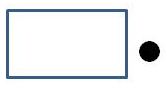 L’appartamento di Stefania è vicino al centro storico._________________________________________________________________________2 doccia/lavandino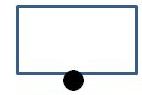 __________________________________________________________________________3 TV/cassettiera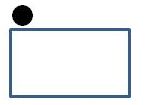 ________________________________________________________________________4 appartamento/non/fermata del mini metrò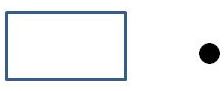 ________________________________________________________5   frigorifero/porta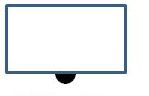 ________________________________________________________________________6 lavatrice/ripostiglio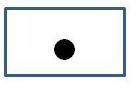 ________________________________________________________________________DOMANDESTUDENTE 1STUDENTE 2STUDENTE 3STUDENTE 4STUDENTE 51)SI  □  NO □SI  □  NO □SI  □  NO □SI  □  NO □SI  □ NO □2) SI  □  NO □SI  □  NO □SI  □  NO □SI  □  NO □SI  □  NO □3)SI  □  NO □SI  □  NO □SI  □  NO □SI  □  NO □SI  □  NO □4)SI  □  NO □SI  □  NO □SI  □  NO □SI  □  NO □SI  □  NO □5)SI  □  NO □SI  □  NO □SI  □  NO □SI  □  NO □SI  □  NO □6)SI  □  NO □SI  □  NO □SI  □  NO □SI  □  NO □SI  □  NO □7)SI  □  NO □SI  □  NO □SI  □  NO □SI  □  NO □SI  □  NO □8)SI  □  NO □SI  □  NO □SI  □  NO □SI  □  NO □SI  □  NO □9)SI  □  NO □SI  □  NO □SI  □  NO □SI  □  NO □SI  □  NO □10)SI  □  NO □SI  □  NO □SI  □  NO □SI  □  NO □SI  □  NO □